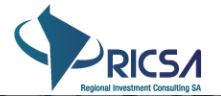 MONITOR DE ENERGIA ELABORADO POR RICSA¿Cómo fue el mercado eléctrico en febrero 2021?	

La #demanda total disminuyó fuertemente a 10,08 TWh, un 15% intermensual y 7% interanual. Este valor, está compuesto por disminuciones en el sector comercial (15%), industrial (5%) y residencial (21%).La #generación, acompañando a la disminuyó un 15,3% intermensual, tanto la térmica, la nuclear y las renovables disminuyeron un 22.6%, 22% y 18.4%, respectivamente. Mientras que la generación hidroeléctrica aumentó un 18.4%.	Las #renovables, tuvieron su mayor impacto en la #eólica con una disminución del 22.1% mensual seguida de la #solar en un 12.8%. La #minihidro disminuyó un 1% y la generación por #biomasa y #biogas en conjunto disminuyeron un 8%.	El #precio monómico del MWh subió un 6.8% en pesos, de $4.936 a $5.274, o un 3.6% en USD por el tipo de cambio A3500, llegando a un valor de 59,48 USD/MWh.	
Los #biocombustibles vieron un cronograma de actualización de precios después de muchos meses, con una proyección hasta marzo.	Pueden ver el tablero interactivo completo en el siguiente link: https://lnkd.in/drwJd4k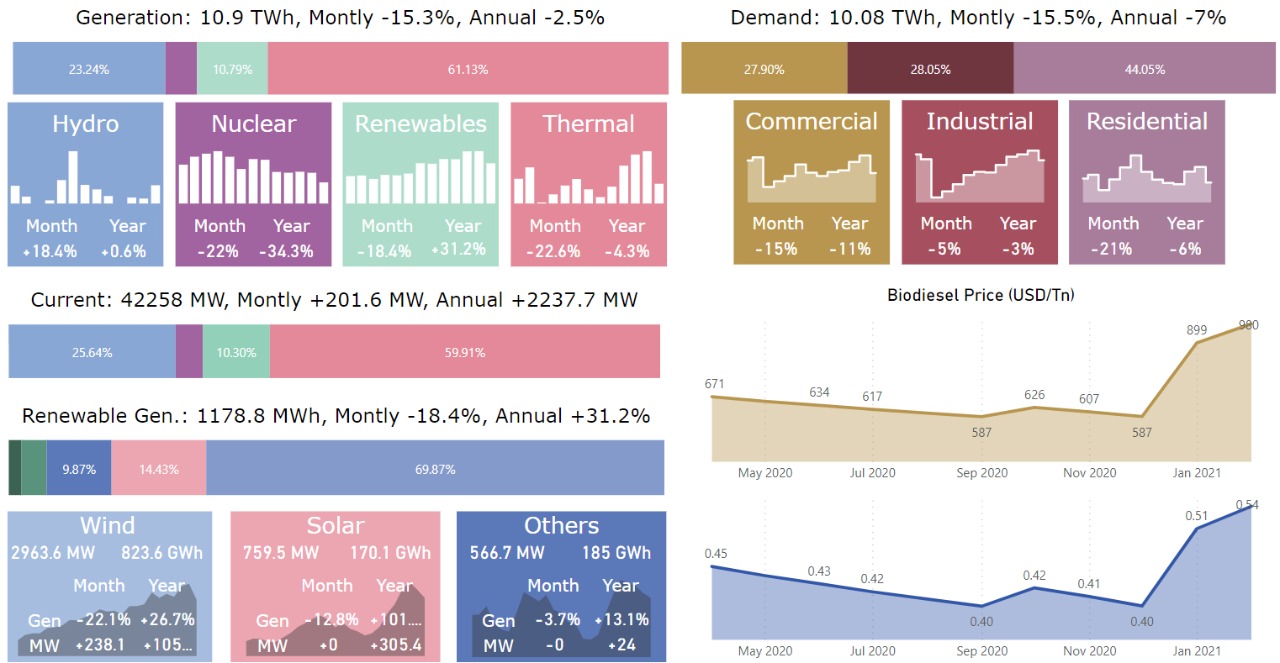 